МИНИСТЕРСТВО СПОРТА РОССИЙСКОЙ ФЕДЕРАЦИИФедеральное государственное бюджетное образовательное учреждение высшего образования «Великолукская государственная академия физической культуры и спорта» 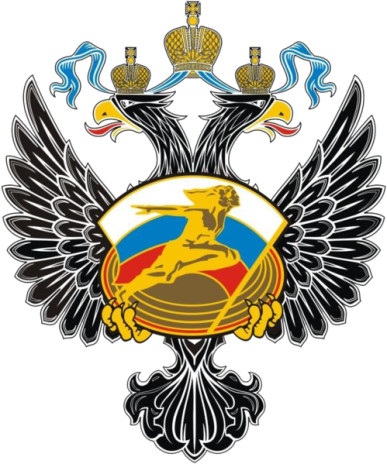 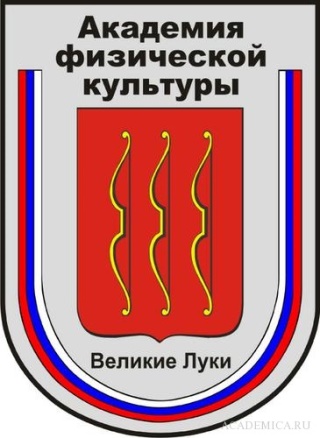 ПРОГРАММА  КАНДИДАТАНА ДОЛЖНОСТЬ РЕКТОРАФедерального государственного бюджетного образовательного учреждения высшего образования  «Великолукская государственная академия физической культуры и спорта»ФГБОУ ВО «ВЛГАФК»ПЕТРОВА АНДРЕЯ АЛЕКСАНДРОВИЧАг. Великие Луки , 2023 г.Программа развития академии разработана с учетом положений следующих документов стратегического планирования и нормативно-правовых актов.Указ Президента РФ от 21.07.2020 № 474 «О национальных целях развития Российской Федерации на период до 2030 года».Указ Президента РФ от 02.07.2021 № 400 «Стратегия национальной безопасности Российской Федерации».Постановление Правительства РФ от 26.12.2017 №1642 (ред. от 25.01.2023) «Об утверждении государственной программы Российской Федерации «Развитие образования до 2030 года».Распоряжение Правительства Российской Федерации от 24 ноября 2020 года №3081-р «Стратегия развития физической культуры и спорта до 2030 года».Распоряжением Правительства от 28 июля 2017 года №1632-р «Об утверждении программы «Цифровая экономика Российской Федерации».Распоряжение Правительства Российской Федерации от 07.10.2020 №2577-р «Концепция приграничного сотрудничества в Российской Федерации».Распоряжение Правительства Российской Федерации от 29.11.2014 №2403-р «Основы государственной молодежной политики Российской Федерации на период до 2025 года». Приказ Министерства спорта Российской Федерации  от 21 ноября 2017 г. №1007 «Об утверждении Концепции развития студенческого спорта в Российской Федерации на период до 2025 года».Распоряжение Администрации Псковской области от 10.12.2020 № 670-р «Стратегия социально-экономического развития Псковской области до 2035 года» и другими нормативно-правовыми актами.Программа  развития Федерального государственного бюджетного образовательного учреждения высшего образования «Великолукская государственная академия физической культуры и спорта» на период до 2030 года, утвержденной Конференцией работников и обучающихся ФГБОУ ВО «ВЛГАФК»ПреамбулаВеликолукская государственная академия физической культуры и спорта с ее полувековой историей и сложившимся укладом и традициями  является конкурентно способным вузом по учебному, научному, спортивному, воспитательному направлениям деятельности Северо-Западного Федерального округа России. ВУЗ располагается на территории Псковской области – важнейшего приграничного региона Российской Федерации, единственного субъекта страны, служащего мощным инфраструктурным коридором для международного сообщения, который одновременно граничит с тремя иностранными государствами - на западе с Латвией и Эстонией, на юге с Республикой Беларусь.На мой взгляд, главной целью руководителя академии является сохранение и преумножение достижений образовательной организации, условий для формирования вуза как конкурентного учебно-спортивного, воспитательного, научного комплекса, обеспечивающего непрерывное и качественное образование для специалистов в области физической культуры и спорта, которые будут востребованы на рынке труда. Миссия ФГБОУ ВО «ВЛГАФК» - вносить существенный вклад в социально-экономическое развитие Российской Федерации, Псковской области и города Великие Луки путем формирования системы многоуровневого, непрерывного образования для самореализации граждан в течение всей жизни на основе передовой научно-исследовательской и спортивной инфраструктуры, максимально учитывающей человеческий потенциал, интегрированной в международное научно-образовательное пространство.Направления развития ФГБОУ ВО «ВЛГАФК»В соответствии с Программой  развития Федерального государственного бюджетного образовательного учреждения высшего образования «Великолукская государственная академия физической культуры и спорта» на период до 2030 года, утвержденной Конференцией работников и обучающихся ФГБОУ ВО «ВЛГАФК» в 2023 году, главными направлениями развития академии должны быть:1. Сохранение статуса и обеспечение устойчивого поступательного развития Великолукской государственной академии физической культуры и спорта по всем основным направлениям деятельности.2. Подготовка высококвалифицированных, конкурентоспособных, востребованных на рынке труда специалистов в области физической культуры и спорта и смежных с ней областей.3. Повышение обороноспособности приграничного региона и страны в целом, путём проведения эффективной спортивно-массовой работы с молодёжью, воспитания патриотизма, любви к своему Отечеству, готовности выступить на защиту страны через привлечение подрастающего поколения к занятиям физической культурой и спортом.4. Дальнейшее укрепление и совершенствование материально-технической базы академии, соответствующей требованиям проведения Всероссийских соревнований по олимпийским и национальным видам спорта.5. Усиление взаимодействия академии с государственными структурами, профильными учреждениями и физкультурно-спортивными организациями России и Псковской области по вопросам развития физической культуры и спорта, подготовки специалистов и повышению их квалификации.6. Поддержание положительного имиджа вуза как центра физической культуры и спорта, обеспечивающего пропаганду здорового образа жизни населения г. Великие Луки, повышение роли академии в развитии физической культуры и спорта в Псковской области.7. Активизация деятельности вуза по расширению структуры и видов дополнительных услуг, способствующих увеличению финансирования.Проблемы и вызовы- сложная демографическая ситуация в стране, влекущая снижение числа абитуриентов и, соответственно, студентов в ближайшие время, а также миграция наиболее активного населения в крупные города;- снижение среднего общеобразовательного уровня выпускников школ, отток наиболее подготовленных в столичные вузы;- усиление конкуренции за абитуриентов между образовательными учреждениями, особенно со стороны вузов Москвы и Санкт-Петербурга, и необходимость постоянной актуализации образовательных программ под быстро меняющиеся требования рынка;- усиление конкуренции между образовательными учреждениями, научными организациями, за участие в организации научно-исследовательских и опытно-конструкторских работ;- «технократизация» вузовского образования, которая при «цифровой революции» и развитии его дистанционных форм чревата «обезличкой» образовательного процесса, снижением роли «человеческого фактора», что в конечном счете порождает недоверие и неприятие значительной части преподавателей, эффективно владеющих традиционными методиками обучения; - повышение значимости общественного признания академии в регионе и стране. Образовательная деятельностьСовершенствование образовательного процесса академии должно быть направлено на воспитание гармонично развитой, компетентной, социально активной и креативной личности с гражданским самосознанием, ответственностью, патриотизмом, толерантностью, чувством собственного достоинства, готовностью и умением отстаивать свои права, способной к профессиональному и личностному самосовершенствованию на благо социально-экономического развития Псковской области и России.Для успешной реализация образовательной политики академии в ближайшей перспективе необходимо:- особое внимание отводить преподавателю, как одному из ключевых субъектов этой деятельности, создавая при этом необходимые условия для его эффективной работы, формируя полноценные стимулы и мотивации его личностного и профессионального роста, укрепляя авторитет, повышая престиж высококвалифицированной преподавательской деятельности в академии;- повышение качества преподавания, своевременное обновление учебного материала современными методами и методиками преподавания;- проведение последовательной политики, направленной на сохранение реализуемых в вузе в настоящее время направлений подготовки;- привлечение молодых талантливых выпускников и создание благоприятных условий для их работы в академии;- создание доступной образовательной среды, в том числе с использованием элементов дистанционного обучения, для инвалидов и лиц с ограниченными возможностями здоровья;- продолжить развивать партнерские отношения с ведущими вузами страны в части совместной реализации образовательных программ;- продолжить работу по развитию информационно-образовательного пространства, способствующего улучшению качества самоподготовки и самоконтроля обучающихся академии;- активизировать работу центра дополнительного образования в области роста программ повышения квалификации и профессиональной переподготовки специалистов Псковской области и других регионов Российской Федерации, которые могут являться  (программы) не только потенциальным источником значительных дополнительных доходов академии, а также способствуют сближению теории с практикой и укрепляют связи  и партнерства академии  с региональными и российскими организациями.- ориентировать образовательные программы по направлениям подготовки (в части Блока, формируемого участником образовательных отношений) в соответствии с запросами работодателей и привлечение их к работе в вузе.- широкое внедрение в образовательный процесс учебно-методических материалов по образовательным программам, ориентированных на использование дистанционных образовательных технологий, с сохранением приоритетной роли контактного общения в системе «преподаватель-студент».Научная работа. 	Для повышения результативности исследовательской деятельности необходимо:- активизировать участие  ППС, аспирантов, обучающихся в конкурсах научно-исследовательских работ, в том числе международных грантах; - продолжить работу по привлечению ППС, научных сотрудников НИИ к работе в НМО сборных команд Псковской области; - развитие широкого взаимовыгодного партнерства и проведение совместных научных исследований с российскими и зарубежными организациями и учреждениями (вузы, НИИ).- вовлечение студентов в научные исследования, расширение направлений научных проектов в проектном обучении; - внедрение системы грантовой поддержки молодых исследователей и системы стажировок аспирантов и академической мобильности молодых ученых; - обучение молодых ученых навыкам управления проектами; - создание программы научного наставничества и введение позиции ассистентов-исследователей (стажеров) в НИИ для дальнейшего трудоустройства талантливых студентов в ВУЗ.Спортивная и физкультурно-массовая работаОсновной целью спортивной деятельности в академии является создание условий, обеспечивающих возможность для студентов ФГБОУ ВО «ВЛГАФК» вести здоровый образ жизни, систематически заниматься физической культурой и спортом, получить доступ к развитой спортивной инфраструктуре, а также повысить конкурентоспособность российского спорта.Удовлетворение потребностей студентов в занятиях физической культурой и спортом и достижении высоких спортивно-технических результатов возможно за счёт: - обеспечения занятий студентов качественными условиями, современным спортивно-техническим оборудованием и инвентарём;- развития студенческого спорта, вовлечение студенческой молодёжи в процесс выполнения норм Всероссийского физкультурно-спортивного комплекса «Готов к труду и обороне» на базе вузовский центра ГТО.- совершенствования системы профориентационной работы и приема в академию обучающихся из числа перспективных и высококвалифицированных спортсменов, кандидатов и членов сборных команд Российской Федерации и создание им благоприятных условий для совмещения учёбы с занятиями спортом.- активного участия студентов академии во всероссийских и международных спортивных соревнованиях по различным видам спорта.- более тесного взаимодействия с общественными физкультурно-спортивными организациями: Общероссийской общественной организации "Российский студенческий спортивный союз", Общероссийской молодежной общественной организации "Ассоциация студенческих спортивных клубов России", студенческими спортивными лигами и спортивными федерациями.- стимулирования и поощрения студентов за достигнутые высокие  успехи в спортивной деятельности. Оказания материальной поддержки студентам-участникам студенческих соревнований по приоритетным видам спорта.Молодежная политика и воспитательная деятельность.Целью молодёжной политики и воспитательной деятельности ФГБОУ ВО «ВЛГАФК» является обеспечение оптимальных условий для становления и самореализации личности студента, будущего специалиста, обладающего мировоззренческим потенциалом, высокой культурой и гражданской ответственностью, владеющего способностями к профессиональному, интеллектуальному и социальному творчеству.Основные задачи реализации молодежной политики и воспитательной деятельности1) Воспитание гражданственности, патриотизма, преемственности традиций, уважения к отечественной истории, историческим, национальным и иным традициям народов Российской Федерации;2) Обеспечение межнационального (межэтнического) и межконфессионального согласия в молодежной среде, профилактика и предупреждение проявлений экстремизма в деятельности молодежных объединений;3) Поддержка молодых граждан, оказавшихся в трудной жизненной ситуации, инвалидов, а также детей-сирот и детей, оставшихся без попечения родителей;4) Поддержка инициатив молодежи;5) Организация досуга, отдыха, оздоровления молодежи, формирование условий для занятий физической культурой, спортом, содействие здоровому образу жизни молодежи;6) Содействие образованию молодежи, научной деятельности молодежи;7) Поддержка деятельности молодежных общественных объединений;8) Содействие участию молодежи в добровольческой (волонтерской) деятельности;9) Предупреждение правонарушений и антиобщественных действий молодежи и др.Для реализации цели и задач по молодежной политики и воспитательной деятельности в академии необходима реализация следующих положений:- развитие института наставничества, с целью руководства и ведения проектной деятельности студентов;- проведение работы по формированию кадрового резерва по молодежной политике и воспитательной деятельности и числа наиболее активных, предприимчивых, креативных, ответственных студентов выпускных курсов; - проведение работы  направленной на получение знаний, умений и навыков, необходимых для становления обучающихся ВЛГАФК в качестве граждан способных и готовых к выполнению воинского долга и обязанности по защите своей Родины в соответствии с законодательством Российской Федерации.- решение вопроса по активному привлечению в воспитательную деятельность невовлеченных (пассивных) студентов;- усиление воспитательной и профилактической работы со студентами «группы риска»;- разработка современных подходов к гражданско-патриотическому воспитанию и интеграция  их в воспитательную деятельность академии;- проработка вопроса по созданию условий для формирования карьерных траекторий студентов.- увеличение значимости студенческого самоуправления;- расширение и развитие общественных студенческих объединений, развитие и поддержка волонтёрского движения в академии. 	Профориентационная работа. Немаловажной проблемой на сегодняшний день является отток талантливой молодежи из региона в соседние субъекты, имеющие более высокий уровень социально-экономического развития. В этой связи конкурентная борьба за талантливых абитуриентов и перспективных сотрудников с вузами соседних субъектов в условиях развитой академической мобильности будет еще более обостряться.Вариантами механизмов закрепления талантливой молодежи в ВУЗе может быть:- открытие новых молодежных школ, программ довузовской подготовки для школьников разного возраста, основанных на современных методиках и технологиях педагогического образования, внедрению системы тьюторского сопровождения и совершенствованию стипендиальных программ для талантливых студентов;- расширение практики обучения студентов по индивидуальным планам (в первую очередь, заинтересованных в занятиях научными исследованиями; успешно совмещающих учёбу с работой по профилю будущей специальности; обучающихся по целевым договорам, имеющих высокие спортивные достижения, являющихся членами или кандидатами в члены сборных команд России по видам спорта) за счет совершенствования инновационной образовательной среды (в том числе с использованием современных информационных технологий) на основе развития свободного образования и сетевого взаимодействия с ведущими отечественными вузами и организациями. Необходимо отметить, что совершенствование модели свободного образования в ВЛГАФК имеет значительные перспективы для развития академии, поскольку обеспечивает более эффективную мотивацию студентов к обучению за счет возможности выбора интересных для них учебных дисциплин и построения индивидуальных образовательных траекторий. В рамках такой модели приобретенное выпускником уникальное сочетание универсальных компетенций (квалификаций) позволяет ему получить особые преимущества на рынке труда за счет быстрой адаптации под резко меняющиеся запросы работодателей.Участие ФГБОУ ВО «ВЛГАФК» в социально-экономическом развитии Псковской области осуществляется следующими способами:Деятельность образовательной организации высшего образования, работающей в области физической культуры и спорта, способствует повышению интереса молодых людей к обучению и проживанию в Псковской области. Это позволит снизить отток населения из региона, являющегося, важным форпостом России на западной границе. Особенно это актуально с учётом того, что с 1999 года наблюдается неуклонное снижение количества экономически активного населения Псковской области и, в частности, города Великие Луки.Сохранение и развитие научно-образовательного, спортивного, а значит и военного потенциалов приграничного региона в условиях жестокого противостояния России и стран Запада, вооружённых сил нашей страны и недружественных военных союзов, является приоритетным. Президентом Российской Федерации В.В. Путиным поставлена задача «…расширения кадрового потенциала страны, чтобы как можно больше ярких, деятельных людей участвовали в развитии своих территорий, страны в целом…». Возможность получить в ФГБОУ ВО «ВЛГАФК» высшее образование в области физической культуры и спорта по всем трём уровням (бакалавриат, магистратура, подготовка кадров высшей квалификации). Это позволяет молодежи,  в основном, из Псковской, Тверской и Новгородской областей, а также Белоруссии, поддержать и улучшить материальное положение своих семей, проживающих в регионах с относительно низкой платёжеспособностью.Кроме того, деятельность академии способствует интеграции ФГБОУ ВО «ВЛГАФК» в экономику города Великие Луки и Псковской области. Академия участвует в процессах социально-экономического развития региона по следующим направлениям: образование, физическая культура и спорт, информационные и консультационные услуги, научные исследования в сфере физической культуры и спорта.В рамках указанных направлений академия, используя имеющуюся инфраструктуру, способна обеспечить: - обучение и профессиональную подготовку выпускников по направлениям обучения, которые, в свою очередь, вносят вклад в экономическое и социальное развитие страны и региона. - наличие базы для проведения различного уровня мероприятий, направленных на подготовку, повышение квалификации, профессиональную переподготовку специалистов сферы физической культуры и спорта, а так же развитие профессионального и массового спорта; - проведение научных исследований, направленных на решение актуальных проблем физической культуры и спорта, как инструмента повышения качества жизни жителей города и региона. - оказание экспертных и консультационных услуг для региональных, муниципальных органов власти в сфере физической культуры и спорта, предприятий и фирм любой формы собственности, государственных учреждений и организаций, по таким направлениям как:•	консультации по вопросам имущества;•	консультационные услуги по вопросам информационной поддержки деятельности МСП;•	правовая консультация;•	консультационные услуги по мерам государственной поддержки;•	консультационные услуги в области развития бизнеса в сфере физической культуры и спорта.- организация физкультурно-спортивных и оздоровительных мероприятий и предоставление физкультурно-спортивных и оздоровительных услуг для различных категорий населения г. Великие Луки и Псковской области;- использование потенциала территориально-спортивного кластера муниципального образования г. Великие Луки с целью повышения эффективности системы управления сферой физической культуры и спорта на муниципальном уровне. Указанная деятельность позволяет обеспечить социально-экономическое развитие региона и, как следствие, повышение качества жизни населения города Великие Луки и Псковской области за счет: - удовлетворения потребностей регионального рынка труда в высококвалифицированных, конкурентоспособных, востребованных специалистах в области физической культуры и спорта и смежных с ней областей; - создания условий для самореализации и саморазвития личности основанного на культурном и историческом наследии города и региона.Опираясь на региональный план реализации Стратегии развития физической культуры и спорта в Российской Федерации на период до 2030 года можно выделить ряд направлений, в реализации которых Академия может принять активное участие:-  подготовка кадрового состава, обеспечивающего физкультурно-спортивную работу с населением по месту жительства и отдыха граждан;- участие в Реализации приоритетных региональных проектов в сфере физической культуры и спорта (Региональный проект «Спорт – норма жизни» и др;- участие во Всероссийской спартакиаде между субъектами Российской Федерации среди различных групп населения с подведением общекомандного зачета среди субъектов Российской Федерации;- совместно с органами исполнительной власти  участие в  Реализации комплекса мер, направленных на повышение уровня физической подготовленности молодежи;- осуществление деятельности, направленной на повышение двигательной  активности и уровня физической подготовленности различных категорий населения (с учетом возрастных  особенностей, состояния здоровья и иных особенностей);- осуществление деятельности по повышению заинтересованности различных категорий  населения к выполнению нормативов испытаний (тестов) Всероссийского физкультурно-спортивного комплекса "Готов к труду и обороне" (ГТО;- реализация Совместно с органами исполнительной Псковской области концепции развития детско-юношеского спорта в Российской Федерации, направленной на  достижение национальных целей развития Российской Федерации, на период до 2030 года;- реализация комплекса мер, направленных на создание и поддержку деятельности студенческих спортивных клубов, а также обеспечение их участия в физкультурных и спортивных мероприятиях, проводимых студенческими спортивными лигами;- реализация мер  по обеспечению соблюдения требований доступности при предоставлении услуг инвалидам и другим маломобильным группам населения;- совместно с органами исполнительной власти  Псковской области Участие в реализации  системы отбора и комплексного сопровождения спортивно одаренных детей, включая их спортивную ориентацию, с учетом положительного опыта Образовательного Фонда "Талант и успех", созданной Министерством спорта Российской Федерации;- повышение квалификации инструкторов по спорту, тренеров, осуществляющих спортивную  подготовку и работающих с различными группами населения, а также специалистов по  направлениям спортивной медицины, учителей физической культуры, преподавателей физической культуры, тренеров-преподавателей;- совершенствование работы по развитию волонтерства в сфере физической культуры и спорта;- организация и проведение информационно-образовательных мероприятий по антидопинговой тематике; - повышение эффективности использования спортивной инфраструктуры.Развитие материальной базы и имущественного комплексаОсновными задачами по развитию материально-технической базы ФГБОУ ВО «ВЛГАФК» являются:1. Строительство новых и модернизация имеющихся объектов.2. Капитальные и текущие ремонты объектов, имеющихся у академии в оперативном управлении, с целью:- обеспечения мер по охране труда и безопасности образовательного процесса, соблюдения санитарно-гигиенических норм, требований экологической, пожарной и антитеррористической безопасности в академии;- максимально возможного снижения риска возникновения чрезвычайных ситуаций на объектах академии;- улучшение бытовых условий проживания в общежитии студентов ВЛГАФК;- проведение работ по повышению доступности объектов академии для инвалидов и других маломобильных групп населения.- строительства крытого легкоатлетического манежа;- модернизации и развития загородной лыжной базы ВЛГАФК в Сенчитском Бору;- завершения строительства недостроенного здания лыжной базы по улице Сибирцева, 15.Реализация данных положений позволит решать следующие задачи:Популяризация таких видов спорта как: легкая атлетика, лыжные гонки, велоспорт и другие;Повышение уровня подготовки кадров в сфере физической культуры и спорта;Развитие студенческого спорта и детского, увеличение численности занимающихся физической культурой и спортом в Псковской области;Совершенствование системы многолетней подготовки спортивного резерва Псковской области и Российской Федерации;Повышение уровня спортивной науки, получение новых знаний в области физической культуры и спорта, адаптивной физической культуры, безопасности жизнедеятельности, психологии, педагогики;Привлечение жителей области к регулярным занятиям физической культурой и спортом и ведению здорового образа жизни.«24» марта 2023 г.                                               ______________           А.А. Петров                                                                                  (подпись)         (расшифровка подписи)